Drodzy Rodzice, Kochani Przedszkolacy w tygodniu 25-29.05.2020r. tematem kompleksowym będzie Święto rodzicówPiątek 29.05.2020r.- Wokół mamy i tatyWokół mamy i taty – ćwiczenia i zabawy.• Układanie zdań o rodzicach.Dziecko układa zdania o mamie, tacie lub o obojgu rodzicach. • Liczenie słów w wybranych zdaniach.Rodzic powtarza wybrane zdania, a dziecko liczy w nich słowa i podają ich liczbę. Np.:Mama to mój największy skarb. (5)Niech tata żyje sto lat! (5)Życzę mamie i tacie, aby byli zdrowi, szczęśliwi. (8)Mamo, tato kocham was. (4)• Podawanie rymów do słów: mama, tata.Mama – rama, gama, tama, dama, lama…Tata – wata, data, chata, łata, mata…• Nauka rymowanki dla mamy i jej wersji dla taty.Dzieci powtarzają tekst rymowanki fragmentami za rodzicemMamo, mamo – 				Tato, tato –co ci dam? 					co ci dam?To serduszko, które mam.			To serduszko, które mam.A w serduszku miłość jest. 			A w serduszku miłość jest.Mamo, mamo – kocham Cię! 		Tato, tato – kocham Cię!Ćwiczenia poranne• Zabawa orientacyjno-porządkowa Wysoko – nisko.Dzieci biegają po pokoju przy akompaniamencie muzyki. Podczas przerwy w grze, na hasłoWysoko! stają na palcach, wyciągają w górę ręce i klaszczą nad głową; hasło Nisko! Jest sygnałem do wykonania przysiadu i uderzenia rękami o podłogę.• Ćwiczenie dużych grup mięśniowych Myjemy z tatą samochód.Dzieci naśladują mycie samochodu i spłukiwanie go wodą z wiadra.• Ćwiczenie wyprostne Rodzic zmęczony i rodzic wypoczęty.Dzieci siedzą skrzyżnie, ręce trzymają na kolanach. Na hasło Rodzic zmęczony wykonująluźny skłon tułowia w przód. Na hasło Rodzic wypoczęty – prostują tułów, głowę trzymająprosto.• Podskoki Froterujemy z mamą podłogę.Dzieci rytmicznie, naprzemiennie wykonują wykroki nogami w przód.• Ćwiczenie równowagi Rysujemy obrazek dla mamy i taty.Dzieci stoją na jednej nodze, a drugą rysują w powietrzu dowolny obrazek. Rysują na przemian prawą i lewą nogą.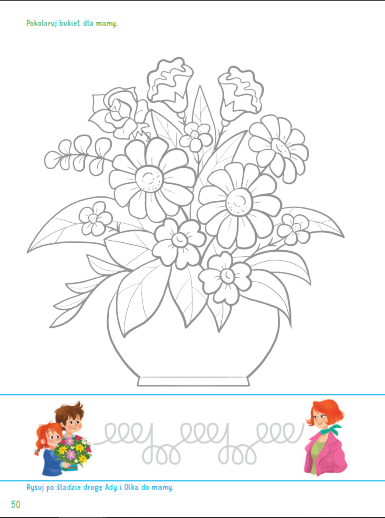 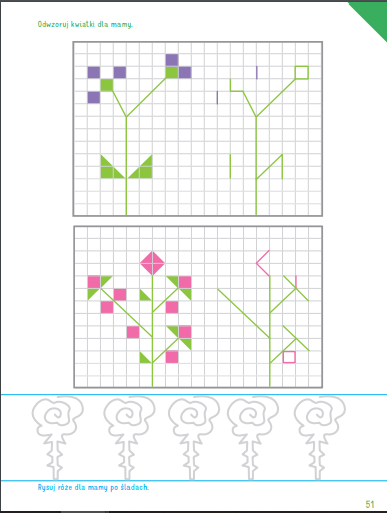 